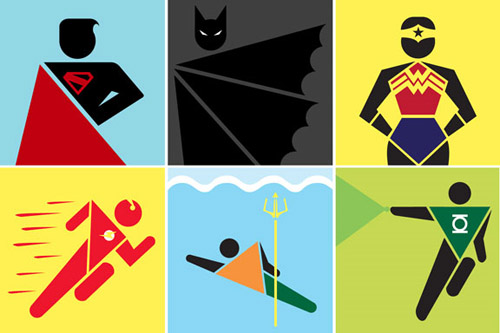 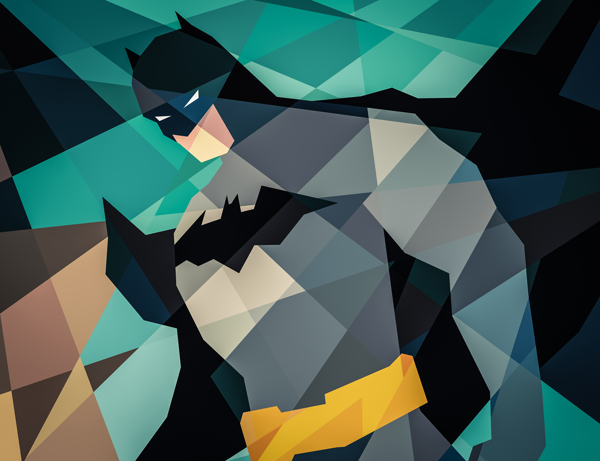 Willow Homework Grid: Superheroes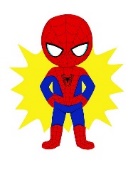 Please choose one activity a week and record which activity has been completed by adding the date into the box provided. Please add comments, should you wish to, regarding your child’s engagement/enjoyment/understanding of each activity. Please choose at least two from each column during each half term.Willow Homework Grid: SuperheroesPlease choose one activity a week and record which activity has been completed by adding the date into the box provided. Please add comments, should you wish to, regarding your child’s engagement/enjoyment/understanding of each activity. Please choose at least two from each column during each half term.Willow Homework Grid: SuperheroesPlease choose one activity a week and record which activity has been completed by adding the date into the box provided. Please add comments, should you wish to, regarding your child’s engagement/enjoyment/understanding of each activity. Please choose at least two from each column during each half term.Willow Homework Grid: SuperheroesPlease choose one activity a week and record which activity has been completed by adding the date into the box provided. Please add comments, should you wish to, regarding your child’s engagement/enjoyment/understanding of each activity. Please choose at least two from each column during each half term.Willow Homework Grid: SuperheroesPlease choose one activity a week and record which activity has been completed by adding the date into the box provided. Please add comments, should you wish to, regarding your child’s engagement/enjoyment/understanding of each activity. Please choose at least two from each column during each half term.Willow Homework Grid: SuperheroesPlease choose one activity a week and record which activity has been completed by adding the date into the box provided. Please add comments, should you wish to, regarding your child’s engagement/enjoyment/understanding of each activity. Please choose at least two from each column during each half term.EnglishMathsTopic/CreativeWriting for pleasure:Research a famous superhero and write a fact file about them. Y5: Don’t forget subheadings and paragraphs!Y6: Can you write a fact file that compares a superhero and a villain? Date:Comments:Choose one of the two superhero pictures below. Label the different shapes you can see.  Be as accurate as possible e.g. name the exact type of triangle or quadrilateral.Challenge: Can you label any angles?Y6: Can you estimate the size of any angles and label them?Date:Comments:Design and make your own superhero cape, costume or vehicle.  Write instructions on how to make it or create it using fabrics or junk modelling!Date:Comments:Enjoying your reading?  Read about a real-life superherosuch as Amelia Earhart, Edith Cavell, Nelson Mandela and William Wilberforce.Write a summary of what you have read.Y5: Can you write an introduction?Y6: Can you write a short biography? Remember the features of a biography!Date:Comments:Create an imaginary recipe for a superhero. (Use the disgusting potions recipes to inspire you!)For example, 0.785kg of unicorn horn shavings, 4.87L of molten lava, etc.Y5: Write the amounts in kg/g or ml/l andwrite the conversion into kg/g or ml/l. Y6: Convert from kg/g to pounds. Date:Comments:Create a ‘Wanted’ poster for a superhero villain you have created.Provide a picture and a detailed description, including the crimes he/she has committed!Date:Comments:Writing for pleasure:Create a short story or comicstrip that features a superhero.It could be about a superhero we all know or one you have created. Use speech and thought bubbles for your characters.Y5 & Y6: Include an action sequence.Y6: Use interjections such as ‘Ka-Boom’, ‘Pow’, ‘Splat’, etc.Date:Comments:Write 6 word problems about Superheroes for the class to solve. For example:  If Superman saved 110 people one day and one tenth more people the next day, how many people would he have saved altogether?Y6: Can you write a word problem that involves BIDMAS to work it out?Date:Comments:Make a meal fit for a Superhero to give them lots of energy and strength. Label the foods you have chosen and ensure you have all the foods from the different food groups. If you make a real meal, take a photo of it, or draw it.Y6: Find out which fruits or vegetables provide which nutrients to help with super senses!Date:Comments:Spelling Practice Make your own spellings crossword using 15 of the Y5/Y6 words that you find the trickiest. Remember your clues can be synonyms of the word, a definition of the word or a sentence with the word missing. Date:Comments:Learn a times table you need more practise with or learn some fraction, decimal, percentage equivalents off by heart.Y5: 0.5; 75%; 1/5; 70%; 8/10 and at least 3 more examples. Y6: 2/3; 4/5; 1/8; 3/8; 3/100 and at least 10 more examples.Date:Comments:Start a discussion with your family using the statement: Who are the world’s real superheroes? Remind all members of the discussion to give evidence or examples to support their claims! Date:Comments: